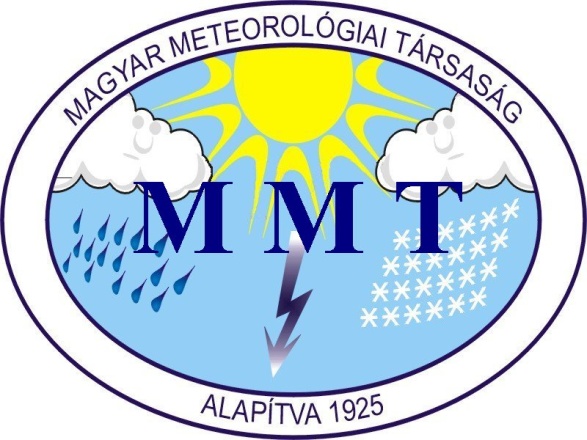 MEGHÍVÓMagyar Meteorológiai Társaság Szombathelyi Csoportja  2019. október 15-én (kedden) 18.00 órától előadóülést tart, melyenKOVÁCS JENŐŐrvidéki kalandozások, avagy mit vesztettünk el Nyugat-Dunántúloncímmel tart előadást.Helye: Eötvös Loránd Tudományegyetem Savaria Egyetemi KözpontC előadó (földszint)Szombathely Károlyi Gáspár tér 4.Minden érdeklődőt szívesen látunk!Az előadás ingyenes. Dr. Gadányi Péter s.k. 		    Dr. Kúti Zsuzsanna s.k.         titkár 				    	         elnök